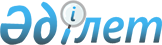 Об организации социальных рабочих мест
					
			Утративший силу
			
			
		
					Постановление акимата Уйгурского района Алматинской области от 26 марта 2012 года N 3-63. Зарегистрировано Управлением юстиции Уйгурского района Департамента юстиции Алматинской области 12 апреля 2012 года N 2-19-132. Утратило силу постановлением акимата Уйгурского района Алматинской области от 09 июля 2012 года № 7-202
      Сноска. Утратило силу постановлением акимата Уйгурского района Алматинской области от 09.07.2012 № 7-202.

      Примечание РЦПИ:

      В тексте сохранена авторская орфография и пунктуация.
      В соответствии с подпунктом 13) пункта 1 статьи 31 Закона Республики Казахстан от 23 января 2001 года "О местном государственном управлении и самоуправлении в Республике Казахстан", статьи 18-1 Закона Республики Казахстан от 23 января 2001 года "О занятости населения" и постановлением Правительства Республики Казахстан от 19 июня 2001 года "О мерах по реализации Закона Республики Казахстан от 23 января 2001 года "О занятости населения" N 836 акимат Уйгурского района ПОСТАНОВЛЯЕТ:
      1. Утвердить согласно приложения перечень работодателей на 2012 год, где в соответствии с потребностью регионального рынка труда будут организованы социальные рабочие места.
      2. Государственным учреждениям "Отдел занятости и социальных программ Уйгурского района" (Турдыбакиев Турсунжан) и "Центр занятости Уйгурского района" (Капаров Серик Капарович) направить граждан из целевых групп населения для трудоустройства на организованные социальные рабочие места к работодателям и заключить с работодателями договоры о создании рабочих мест.
      3. Контроль за исполнением настоящего постановления возложить на курирующего (вопросы социальной сферы) заместителя акима района.
      4. Настоящее постановление вводится в действие по истечении десяти календарных дней после дня его первого официального опубликования. Перечень работодателей на 2012 год, где в соответствии с
потребностью регионального рынка труда будут организованы
социальные рабочие места
					© 2012. РГП на ПХВ «Институт законодательства и правовой информации Республики Казахстан» Министерства юстиции Республики Казахстан
				
      Аким района

К. Омаров

      СОГЛАСОВАНО:

      Начальник государственного

      учреждения "Отдел занятости

      и социальных программ

      Уйгурского района"

Турдыбакиев Турсунжан

      Директор государственного

      учреждения "Центр занятости

      Уйгурского района"

Капаров Серик Капарович
Приложение к постановлению акимата Уйгурского района N 3-63 от 26 марта 2012 года "Об организации социальных рабочих мест"
N
п/
Наименование
работодателей
В
качестве
кого
плани-
руется
принять
на
работу
Планируе-
мое
количес-
тво
рабочих
мест
Планируе-
мая
продолжи-
тельность
работ
(месяцев)
Размер
месячной
заработной
платы,
тенге
Планируе-
мый
размер
компен-
саций,
Тенге
1
Крестьянское
хозяйство
"Арман Батур"
Рабочий
3
4
33000
17439
2
Индивидуальный
предприниматель
"Якупова
Починхан"
Пекарь,
тестоме-
ситель
2
4
25000
17439
3
Крестьянское
хозяйство
"Чарын"
Рабочий
2
4
30000
17439
4
Индивидуальный
предприниматель
"Аппазова
Мерванам"
Посудо-
мойщица
1
4
30000
17439
4
Индивидуальный
предприниматель
"Аппазова
Мерванам"
Официант
2
4
30000
17439
5
Товарищество с
ограниченной
ответственностью
"Мерей М"
Рабочий
10
6
40000
20000
5
Товарищество с
ограниченной
ответственностью
"Мерей М"
Рабочий
10
3
40000
12000
5
Товарищество с
ограниченной
ответственностью
"Мерей М"
Кладчик
кирпичей
5
6
40000
20000
5
Товарищество с
ограниченной
ответственностью
"Мерей М"
Кладчик
кирпичей
5
3
40000
12000
5
Товарищество с
ограниченной
ответственностью
"Мерей М"
Наемный
рабочий
5
6
40000
20000
5
Товарищество с
ограниченной
ответственностью
"Мерей М"
Наемный
рабочий
5
3
40000
12000
6
Государственное
коммунальное
предприятие на
праве
хозяйственного
ведение "Ұйғыр
су құбыры"
Акимата
Уйгурского
района
Слесарь
водопро-
водной
сети
3
6
40000
20000
6
Государственное
коммунальное
предприятие на
праве
хозяйственного
ведение "Ұйғыр
су құбыры"
Акимата
Уйгурского
района
Слесарь
водопро-
водной
сети
3
3
40000
12000
7
Индивидуальный
предприниматель
"Тохтобакиев Н"
Кладчик
кирпичей
2
6
40000
20000
7
Индивидуальный
предприниматель
"Тохтобакиев Н"
Кладчик
кирпичей
2
3
40000
12000
7
Индивидуальный
предприниматель
"Тохтобакиев Н"
Плотник
2
6
40000
20000
7
Индивидуальный
предприниматель
"Тохтобакиев Н"
Плотник
2
3
40000
12000
7
Индивидуальный
предприниматель
"Тохтобакиев Н"
Сварщик
1
6
40000
20000
7
Индивидуальный
предприниматель
"Тохтобакиев Н"
Сварщик
1
3
40000
12000
7
Индивидуальный
предприниматель
"Тохтобакиев Н"
Повар
1
6
40000
20000
7
Индивидуальный
предприниматель
"Тохтобакиев Н"
Повар
1
3
40000
12000
7
Индивидуальный
предприниматель
"Тохтобакиев Н"
Бармен
1
6
40000
20000
7
Индивидуальный
предприниматель
"Тохтобакиев Н"
Бармен
1
3
40000
12000
8
Крестьянское
хозяйство
"Р.Асмахун"
Рабочий
6
6
40000
20000
8
Крестьянское
хозяйство
"Р.Асмахун"
Рабочий
6
3
40000
12000
9
Индивидуальный
предприниматель
"Анаятов М.Т."
Тракторист
1
6
40000
20000
9
Индивидуальный
предприниматель
"Анаятов М.Т."
Тракторист
1
3
40000
12000
9
Индивидуальный
предприниматель
"Анаятов М.Т."
Электрик
1
6
40000
20000
9
Индивидуальный
предприниматель
"Анаятов М.Т."
Электрик
1
3
40000
12000
9
Индивидуальный
предприниматель
"Анаятов М.Т."
Водитель
1
6
40000
20000
9
Индивидуальный
предприниматель
"Анаятов М.Т."
Водитель
1
3
40000
12000
9
Индивидуальный
предприниматель
"Анаятов М.Т."
Рабочий
17
6
40000
20000
9
Индивидуальный
предприниматель
"Анаятов М.Т."
Рабочий
17
3
40000
12000
10
Крестьянское
хозяйство "ВИН"
Рабочий
5
6
40000
20000
10
Крестьянское
хозяйство "ВИН"
Рабочий
5
3
40000
12000